广西2020年定向选调生招录急需紧缺专业目录注：志愿到县乡机关工作的本科生、硕士研究生不限专业报考。附：1、为汇总相关报名信息，报考时须扫描以下二维码或者点击链接https://www.wjx.top/jq/45933375.aspx填写相关报名信息，以免影响报名！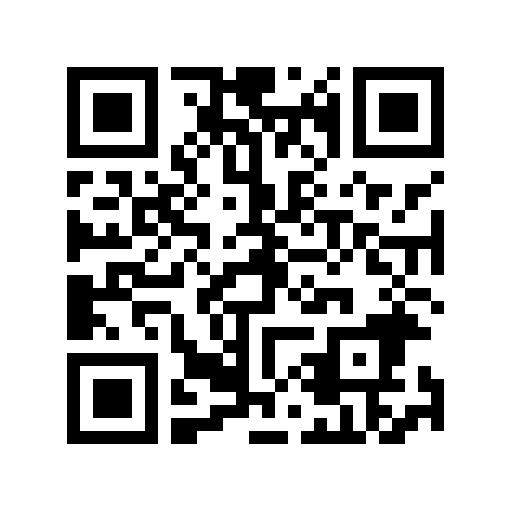 2、请认真阅读附件《选调生报考知情书》，如果是第一次报名，需要将知情书打印并手写签名交至闵行校区铁生馆203办公室。 3、可加微信“xds_sjtu“备注“广西选调生咨询+姓名”加群。学科类别以下专业招录全日制本科、硕士毕业生（一）经济学、管理学、社会学与法学类经济学，财务管理，财务与投资管理，财政学，公共财政管理，金融学（工程），金融工程与经济发展，国际金融学，国际贸易学，国际经济与贸易，商务经济学，统计学，会计学，审计学，旅游管理，会展经济与管理，土地资源管理，物流工程及管理，电子商务，信用管理，应急管理，医疗健康管理，社会保障，法学（法律）（二）土建类建筑学，建筑设计及其理论，建筑环境与能源工程，土木工程，城市（区域）规划（管理），城市规划与设计，城乡规划学，资源环境与城乡规划管理，风景园林（学），景观建筑（规划）设计，景观学，市政工程，建筑工程，给水排水（科学）工程，防灾减灾工程及防护工程，消防工程（三）海洋科学及工程类海洋科学，海洋大气，海洋生物，港口、海岸及近海工程，港口海岸及治河工程，港口航道与海岸工程，船舶与海洋工程（四）环境科学类环境科学（工程、管理），能源与环境工程，水土保持与荒漠化防治，安全工程，安全技术及工程，新能源与可再生能源，大气科学（五）交通运输类交通信息工程及控制，交通运输（工程），交通运输规划与管理，道路与铁道工程，轨道交通管理及运营，油气储运工程，港口物流管理（六）机械工程与材料科学类机械制造及其自动化，机械电子工程，车辆工程，机械设计及理论，材料科学与工程，新材料科学（七）电气信息工程及电子信息科技类电气工程及其自动化，电子（信息）科学与技术，电子信息工程，电子信息与通信工程，信息与通信工程，通信与信息系统，通信（网络、物联网、信息、软件）工程，信息安全，计算机科学与技术，人工智能，机器人制造，数据科学与大数据技术（八）轻工食品类农（水）产品加工及贮藏工程，食品科学（工程），食品质量与安全，食品、药品安全与管理学，营养与食品安全，食品加工技术，食品生物技术，生物医药（九）农林水类果树学，蔬菜学，茶学，林学，农产品安全，农药学，畜牧学，水产养殖，农业（林业）经济管理，农业电气化与自动化，农业机械化及其自动化，农业昆虫与害虫防治，农业生物环境与能源工程，农业信息化技术，种子科学与工程，农业水土工程，农业水利工程，水利工程，水利水电工程（建设、施工与管理），水文（学）与水资源（工程），水灾害和水安全，生态水力学（十）医学、康养类中药学，中药资源与开发，壮医学，预防医学，中医养生康养学科类别以下专业招录全日制博士毕业生（一）经济学、管理学与法学类经济学，财务管理，财务与投资管理，财政学，公共财政管理，金融学（工程），国际贸易学，国际经济与贸易，旅游管理，会展经济与管理，法学（法律）（二）土建类建筑学，建筑设计及其理论，土木工程，城市（区域）规划（管理），城市规划与设计，城乡规划学，资源环境与城乡规划管理，风景园林（学），景观建筑（规划）设计